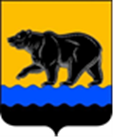 СЧЁТНАЯ ПАЛАТА ГОРОДА НЕФТЕЮГАНСКА16 мкрн., д. 23, помещение № 97, г. Нефтеюганск, Ханты-Мансийский автономный округ - Югра(Тюменская область), 628310, телефон: 20-30-54, факс: 20-30-63 е-mail: sp-ugansk@mail.ru________________________________________________________________________________________ЗАКЛЮЧЕНИЕ на проект приказа комитета физической культуры и спорта администрации города Нефтеюганска «О внесении изменений в приказ комитета физической культуры и спорта администрации города Нефтеюганска от 07.11.2023 № 139-нп «Об утверждении положения об установлении системы оплаты труда работников муниципальных учреждений физической культуры и спорта, муниципальных учреждений дополнительного образования, подведомственных комитету физической культуры и спорта администрации города Нефтеюганска»Счётная палата в соответствии с пунктом 7 части 2 статьи 9 Федерального закона от 07.02.2011 № 6-ФЗ «Об общих принципах организации и деятельности контрольно-счётных органов субъектов Российской Федерации и муниципальных образований» проводит экспертизу проектов муниципальных правовых актов в части, касающейся расходных обязательств муниципального образования, экспертизу проектов муниципальных правовых актов, приводящих к изменению доходов местного бюджета.В целях проведения экспертизы представлен проект приказа комитета физической культуры и спорта администрации г. Нефтеюганска «О внесении изменений в приказ комитета физической культуры и спорта администрации г. Нефтеюганска от 07.11.2023 № 139-нп «Об утверждении положения об установлении системы оплаты труда работников муниципальных учреждений физической культуры и спорта, муниципальных учреждений дополнительного образования, подведомственных комитету физической культуры и спорта администрации города Нефтеюганска» (далее – Положение).Внесение изменений в Положение обусловлено необходимостью приведения его отдельных положений в соответствие с постановлением администрации города Нефтеюганска от 20.10.2023 № 1366-п «Об увеличении фондов оплаты труда работников муниципальных учреждений города Нефтеюганска».	По результатам экспертизы следует отметить следующее. В строке «1 квалификационный уровень» таблицы 1 Положения ПКГ «Общеотраслевые должности служащих третьего уровня» дважды указана должность психолог, рекомендуем устранить замечание. Таблицу 9 Положения предлагается дополнить рекомендуемым размером коэффициента квалификации для педагогических работников за исключением тренеров-преподавателей.Учитывая, что нормами Положения не предусмотрены должности работников образования, рекомендуем рассмотреть вопрос о необходимости дополнения Положения коэффициентами квалификации для педагогических работников. 	Информацию о результатах рассмотрения настоящего заключения необходимо направить в адрес Счётной палаты города Нефтеюганска в срок до 05.04.2024 года. Исполняющий обязанности председателя                             					             Э.Н. Хуснуллина  Исполнитель:инспектор инспекторского отдела № 2Батаева Лариса Николаевна8 (3463) 203948 Исх.СП-163-4 от 26.03.2024 